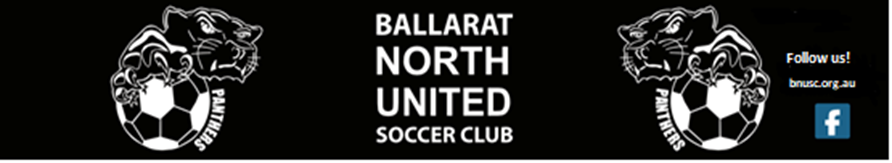 Registration Payment PolicyThe Ballarat North United Soccer Club (BNUSC) committee has introduced this Registration Payment Policy to ensure payments are made on time for the smooth running of the Club.  Senior Players and Parents/Guardians of Junior Players are responsible for ensuring their payments are made in line with the Registration Payment Policy. Please note the initial payment is for the FFV, FFA and BDSA levies which includes player insurance.Policy StatementAll Senior and Junior Players must be registered and fees must be paid before being eligible to play, unless an agreed Payment Plan Contract is in place.Senior and Junior Player registrations are to be submitted to BNUSC via Play Football.  Play Football passes on all registrations directly to the BNUSC Registration Officer.The Registration Officer will allocate each registered Player to appropriate team as registrations are received.  Payment PlanPlayers/Parents/Guardians who may find it difficult to make payment in full at the beginning of the season can apply to for a Payment Plan Contract.Players/Parents/Guardians need to provide required documentation to the Registration Officer (refer to the Payment Plan process in this document).Players/Parents/Guardians will be required to sign a Payment Plan Contract outlining the details, responsibilities and payment installments.The BNUSC Registration Officer will check whether payments agreed to under a Payment Plan Contract have been made per the payment schedule.  If a payment(s) has not been successfully made, the Player will not be available for selection until that payment has been caught up.Each payment must be cleared in the BNUSC Bank Account to allow for player selection eligibility. NOTE:  The responsibility for each payment is on the individual Player or their Parents/Guardians.  It is their responsibility to make contact with the Registration Officer should any difficulties making payment arise.Approved JANUARY 2017Ballarat North United Soccer Club (BNUSC) Payment PlanBNUSC in line with Football Federation Australia (FFA) require full upfront payment of registration fees for all players.  Any players who find it difficult to pay registration fees in full are eligible for a Payment Plan Contract at the discretion of BNUSC Registration Officer and Executive Committee.The payment schedule for all players is as follows:Payment 1 - 50% of total fees before Round 1 or before first game.Payment 2 - 50% by 30th June 2021.	Team:	2021 Fee:	50% payment:	Senior Men/Women	$410	$205	Senior Student Men/Women	$360	$180	Senior Men/Women 17-18	$300	$150	Under 12-17	$260	$130	Under 8-11	$195	$97.50BNUSC’s Registration Officer must first approve Payment Plan Contracts.  Players must agree to the terms and conditions set out within BNUSC’s Registration Payment Policy.  Missed payment will result in the Player being ineligible for selection.BNUSC CommitteeBNUSC Registration Officer: signup.bnusc@gmail.com Bank DetailsBank: Bendigo BankReference: Players full name and Age GroupAccount Name: BNUSCBSB: 633 000Account Number: 110950599Payment Plan Process:Register online via My Football.Arrange relevant payment to the BNUSC bank account as listed in the fee schedule (i.e. 50% payment).Complete the relevant Payment Plan Contract form.Email the following information to BNUSC Registration Officer:Completed Payment Plan Contract formEvidence of payment Email address: signup.bnusc@gmail.comThis information must be received by close of business on Wednesday of the playing week if you wish to be approved to play for that weekend.  Failure to provide this in time may result in the player not being eligible to play. It is advisable to process the bank payment by Wednesday to allow for banking processes to clear.cPAYMENT PLAN CONTRACTPlayer Name: _____________________________________________________DOB: _____________________Parent name (if applicable): ______________________________Contact Number: __________________________________Email address: ________________________________________Age Group: _________________________Total Registration Amount: $________________I ___________________________________________________________, agree to make payment on the dates as scheduled by BNUSC.  I understand that missed payment will result in the Player being made INELIGIBLE for selection until payment in caught up.  I agree to the terms and conditions as set out in the BNUSC Registration Policy.Name printed: ____________________________________________Signed: ____________________________________________
Date: ________________________________________